Join ISN as an affiliated society!Would you like to join a truly global medical society supporting research, education, and advocacy, and dedicated to advancing kidney health worldwide?An ISN affiliated society is a national or regional society that provides member benefits to advance nephrology and related disciplines in a country or region. Several affiliated societies in one country can apply to become an ISN affiliated society, representing the same discipline in one country or region.Affiliated societies run activities that conform to the ISN mission of advancing worldwide kidney health.  Over 100 affiliated societies are already members of the ISN community.BenefitsAs an ISN affiliated society:Be part of your ISN regional board and become eligible to sit on the ISN council; ISN membership is required for the person representing your society on this boardAppear on the ISN websiteYou can apply for endorsement of your congresses, courses and events and list them on the ISN website (application required)Receive a WCN basic exhibitor pack at a discounted rateAs institutional partner, take part in a networking session and a social event during WCN and/or at Kidney weekReceive ISN Connect, the quarterly e-newsletter with exclusive information about ISN strategy and news How to ApplySubmit your application which will be reviewed by the executive committee and regional board. Upon positive recommendation, the ISN council ratifies the status of the new affiliated society. Applications must be sent by email to membership@theisn.org or by mail to:International Society of NephrologyAvenue des Art, B – 1210 Brussels, Belgiuminfo@theisn.orgThey should include:The completed application form (see next pages). An official letter from the society, addressed to the current ISN President, stating that the society wishes to become an ISN affiliated society the society adheres to the Declaration of Istanbul, the World Medical Association Declaration of Geneva and the World Medical Association Declaration of HelsinkiThe constitution (statutes) of the association A short description of the society activities over the past three years In accordance to the privacy laws, ISN does not provide contact details of ISN affiliate societies to third parties, including not-for-profit entities. In addition, ISN does not send out individual email campaigns to announce events other than ISN organized meetings or educational sessions.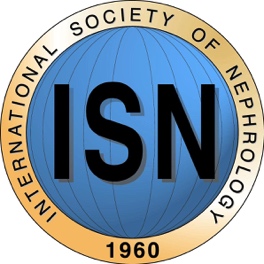 International Society of NephrologyISN affiliated societies2019Your society contact detailsYour society contact detailsYour society contact detailsYour society contact detailsYour society contact detailsYour society contact detailsYour society contact detailsYour society contact detailsYour society contact detailsYour society contact detailsSociety name:Society name:Society name:Society name:Acronym (if applicable)Acronym (if applicable)Acronym (if applicable)Acronym (if applicable)WebsiteWebsiteWebsiteWebsiteGeneral emailGeneral emailGeneral emailGeneral emailPhoneFaxFaxFaxOffice addressOffice addressOffice addressOffice addressMain contact person for ISN:Main contact person for ISN:Main contact person for ISN:Main contact person for ISN:Function with the society:Function with the society:Function with the society:Function with the society:Email addressEmail addressEmail addressEmail addressPhoneFaxFaxFaxPostal address (if different from office address)Postal address (if different from office address)Postal address (if different from office address)Postal address (if different from office address)About your societyAbout your societyAbout your societyAbout your societyAbout your societyAbout your societyAbout your societyAbout your societyAbout your societyAbout your societyAbout your societySociety year of foundationSociety year of foundationSociety year of foundationGeographical area coveredGeographical area coveredGeographical area coveredNumber of current membersNumber of current membersNumber of current membersMembers’ main areas of professional interestMembers’ main areas of professional interestMembers’ main areas of professional interest Acute renal failure Anemia Biostatistics Cell and molecular biology Chronic renal failure Clinical nephrology Developmental biology Diabetes Dialysis Genetics Hemodialysis Hemofiltration Acute renal failure Anemia Biostatistics Cell and molecular biology Chronic renal failure Clinical nephrology Developmental biology Diabetes Dialysis Genetics Hemodialysis Hemofiltration Acute renal failure Anemia Biostatistics Cell and molecular biology Chronic renal failure Clinical nephrology Developmental biology Diabetes Dialysis Genetics Hemodialysis Hemofiltration Acute renal failure Anemia Biostatistics Cell and molecular biology Chronic renal failure Clinical nephrology Developmental biology Diabetes Dialysis Genetics Hemodialysis Hemofiltration Hypertension Immunology  Interventional/critical care nephrology Membrane transport Mineral metabolism Nephrolithiasis Pathology Pediatric nephrology Peritoneal dialysis Pharmacology Physiology Transplantation Urology Hypertension Immunology  Interventional/critical care nephrology Membrane transport Mineral metabolism Nephrolithiasis Pathology Pediatric nephrology Peritoneal dialysis Pharmacology Physiology Transplantation Urology Hypertension Immunology  Interventional/critical care nephrology Membrane transport Mineral metabolism Nephrolithiasis Pathology Pediatric nephrology Peritoneal dialysis Pharmacology Physiology Transplantation Urology Hypertension Immunology  Interventional/critical care nephrology Membrane transport Mineral metabolism Nephrolithiasis Pathology Pediatric nephrology Peritoneal dialysis Pharmacology Physiology Transplantation UrologyYour members’ main occupationYour members’ main occupationYour members’ main occupation Basic researcher Clinical practitioner Clinical researcher Basic researcher Clinical practitioner Clinical researcher Basic researcher Clinical practitioner Clinical researcher Basic researcher Clinical practitioner Clinical researcher Retired  Student  Teacher/educator Retired  Student  Teacher/educator Retired  Student  Teacher/educator Retired  Student  Teacher/educatorNumber of staff members (if relevant)Number of staff members (if relevant)Number of staff members (if relevant)Society leadershipSociety leadershipSociety leadershipSociety leadershipSociety leadershipSociety leadershipSociety leadershipSociety leadershipSociety leadershipSociety leadershipSociety leadershipPresident namePresident nameTerm started (mm/yyyy)Term started (mm/yyyy)Term started (mm/yyyy)EmailEmailTerm will end (mm/yyyy)Term will end (mm/yyyy)Term will end (mm/yyyy)Please fill in the email contact details of other leaders of your society if they wish to receive our informationPlease fill in the email contact details of other leaders of your society if they wish to receive our informationPlease fill in the email contact details of other leaders of your society if they wish to receive our informationPlease fill in the email contact details of other leaders of your society if they wish to receive our informationPlease fill in the email contact details of other leaders of your society if they wish to receive our informationPlease fill in the email contact details of other leaders of your society if they wish to receive our informationPlease fill in the email contact details of other leaders of your society if they wish to receive our informationPlease fill in the email contact details of other leaders of your society if they wish to receive our informationPlease fill in the email contact details of other leaders of your society if they wish to receive our informationPlease fill in the email contact details of other leaders of your society if they wish to receive our informationPlease fill in the email contact details of other leaders of your society if they wish to receive our informationSecretary nameSecretary nameTerm started (mm/yyyy)Term started (mm/yyyy)Term started (mm/yyyy)EmailEmailTerm will end (mm/yyyy)Term will end (mm/yyyy)Term will end (mm/yyyy)Treasurer nameTreasurer nameTerm started (mm/yyyy)Term started (mm/yyyy)Term started (mm/yyyy)EmailEmailTerm will end (mm/yyyy)Term will end (mm/yyyy)Term will end (mm/yyyy)Your society educational programsYour society educational programsYour society educational programsYour society educational programsYour society educational programsYour society educational programsDetails of current year planned congressDetails of current year planned congressDates:Details of current year planned congressDetails of current year planned congressCity, country:Details of current year planned congressDetails of current year planned congressWebsite:Details of current year planned congressDetails of current year planned congressExpected number of participants:Details of future planned 
congressDetails of future planned 
congressDates:Details of future planned 
congressDetails of future planned 
congressCity, country:Details of future planned 
congressDetails of future planned 
congressWebsite:Details of future planned 
congressDetails of future planned 
congressExpected number of participants:Please give us some information about the society's main scientific journal:Please give us some information about the society's main scientific journal:Please give us some information on the society's main newsletter to members:Please give us some information on the society's main newsletter to members:Relationship with the ISNRelationship with the ISNRelationship with the ISNRelationship with the ISNRelationship with the ISNRelationship with the ISNHow would you describe your current relationship with the ISN?  Active     Good    Poor     Non-existentHow would you describe your current relationship with the ISN?  Active     Good    Poor     Non-existentHow would you describe your current relationship with the ISN?  Active     Good    Poor     Non-existentHow would you describe your current relationship with the ISN?  Active     Good    Poor     Non-existentHow would you describe your current relationship with the ISN?  Active     Good    Poor     Non-existentHow would you describe your current relationship with the ISN?  Active     Good    Poor     Non-existentIs the ISN web link posted on your society website?Is the ISN web link posted on your society website?Is the ISN web link posted on your society website?Is the ISN web link posted on your society website? Yes    No    Not sure Yes    No    Not sureHas your annual congress ever benefited from the support of ISN CME Program?Has your annual congress ever benefited from the support of ISN CME Program?Has your annual congress ever benefited from the support of ISN CME Program?Has your annual congress ever benefited from the support of ISN CME Program? Yes    No    Not sure Yes    No    Not sureHas your annual congress ever been endorsed by ISN?Has your annual congress ever been endorsed by ISN?Has your annual congress ever been endorsed by ISN?Has your annual congress ever been endorsed by ISN? Yes    No    Not sure Yes    No    Not sureHas your society ever been involved in World Kidney Day activities and celebrations?Has your society ever been involved in World Kidney Day activities and celebrations?Has your society ever been involved in World Kidney Day activities and celebrations?Has your society ever been involved in World Kidney Day activities and celebrations? Yes    No    Not sure Yes    No    Not sureOther collaboration, please specify:Other collaboration, please specify:Other collaboration, please specify:Other collaboration, please specify:Other collaboration, please specify:Other collaboration, please specify:Documents requested to complete the applicationDocuments requested to complete the applicationDocuments requested to complete the applicationDocuments requested to complete the applicationDocuments requested to complete the applicationIn order to complete your application, please attach the following documents to this form and send it back by email, or post to the address below.In order to complete your application, please attach the following documents to this form and send it back by email, or post to the address below.In order to complete your application, please attach the following documents to this form and send it back by email, or post to the address below.In order to complete your application, please attach the following documents to this form and send it back by email, or post to the address below.In order to complete your application, please attach the following documents to this form and send it back by email, or post to the address below.1Letter of intent (see page 2 of this document for details of content)Letter of intent (see page 2 of this document for details of content)Letter of intent (see page 2 of this document for details of content)Letter of intent (see page 2 of this document for details of content)2Constitution of the societyConstitution of the societyConstitution of the societyConstitution of the society3Membership list (if you wish to receive our communications)Membership list (if you wish to receive our communications)Membership list (if you wish to receive our communications)Membership list (if you wish to receive our communications)4Description of the society activities over the past three yearsDescription of the society activities over the past three yearsDescription of the society activities over the past three yearsDescription of the society activities over the past three years